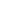 La presente scheda deve pervenire al segretariato dell’Università Italo Francese tramite pec all’indirizzo ateneo@pec.unito.it con oggetto Università Italo Francese- Regolamento Galileo 2022 corredata da: - una breve relazione scientifica sull’attività svolta e sugli obiettivi raggiunti sottoscritta dal responsabile italiano del progetto- una dichiarazione che attesti la permanenza presso l’ente partner, per tutti i periodi di mobilità e per tutti i componenti del gruppo di ricerca che hanno effettuato le missioni, sottoscritta dal responsabile francese del progetto- la ricevuta di compilazione della relazione finale di progetto (accesso al link seguente: https://www.universite-franco-italienne.org/menu-principal/bandi/programma-galileo/documentazione-scaricabile/)- le copie dei mandati di pagamento e copie dei giustificativi di spesa (fatture, scontrini, ...).Città,…………………. Data, ………………………Il/la responsabile italiano/a del progettofirma per esteso _____________________Il/la referente amministrativo-contabile per la pratica	firma per esteso _____________________	      Sono accettate le firme digitali. ALLEGATO 1COMUNICAZIONE DEL CONTO DI CONTABILITÀ SPECIALEPRESSO BANCA D’ITALIA - TESORERIA DELLO STATO(art. 35, commi 8-13, D.L. 24.01.2012 n.1 convertito in legge 24.03.2012 n.27)Il/la sottoscritto/a …………………………………………………………………………………..	Nato/a a	 ……………………………………………… il ……………………………………recapito telefonico ………………………………………………………………………………...…   in qualità di  …………………………………………………………………….……………………dell’Ente ……………………………………………………………………………………………..sede legale …………………….... Indirizzo ……………………………CAP. …………………….Codice Fiscale 	…………………….Partita Iva	            …………………….consapevole delle sanzioni penali, nel caso di dichiarazioni non veritiere, di formazione o uso di atti falsi, richiamate dall’art. 76 del D.P.R. 445 del 28 dicembre 2000DICHIARAche il conto di contabilità speciale aperto presso la sezione di tesoreria provinciale dello Stato ai sensi di quanto previsto dalla legge 720/84 “Istituzione del sistema di tesoreria unica per enti e organismi pubblici” come richiamata dall’art. 35, commi 8-13, del DL 24 gennaio 2012 n.1 convertito in legge 27/2012 è il seguente:ALLEGATO 2ATTENZIONE: Modulo di comunicazione delle coordinate del conto corrente bancario su cui effettuare il versamento del contributo assegnato al progetto solo nel caso in cui l’Ente beneficiaria non sia vincolata all’art. 35, commi 8-13, D.L. 24.01.2012 n.1 convertito in legge 24.03.2012 n.27 (conto di contabilità speciale).La presente tabella va compilata in stampatello o dattiloscritta in tutti i suoi campi.Numero del progettoG24_Titolo del progettoNome e cognome del/la responsabile italiano/a del progettoStruttura principale italianaNome del dipartimento / struttura di afferenza italianaNome e cognome del/la referente amministrativo-contabile per la praticaNome e cognome del/la responsabile del gruppo partner franceseStruttura partner franceseNome del laboratorio partner franceseContributo assegnato dall’Università Italo Francese€ 6.250,00 Totale speso€  La UIF le offre la possibilità di pubblicare i risultati di ricerca raggiunti durante il periodo di collaborazione. Se interessato, può inviare all’indirizzo e-mail dell’Università Italo Francese univ.italo-francese@unito.it i diversi articoli in formato elettronico che verranno pubblicati sui mezzi di comunicazione della UIF.Nominativo del/la responsabile proponente del progetto, e-mail e numero di telefonoNominativo del/la referente amministrativo-contabile per la pratica, e-mail e numero di telefonoCodice Fiscale / Partita I.V.A.: _____________________________________________________ Codice Fiscale / Partita I.V.A.: _____________________________________________________ Codice Fiscale / Partita I.V.A.: _____________________________________________________ Codice Fiscale / Partita I.V.A.: _____________________________________________________ Ente intestataria del conto corrente bancario________________________________________________________________________________Ente intestataria del conto corrente bancario________________________________________________________________________________Ente intestataria del conto corrente bancario________________________________________________________________________________Ente intestataria del conto corrente bancario________________________________________________________________________________Banca (indicare per esteso il nome dell’Istituto)________________________________________________________________________________Banca (indicare per esteso il nome dell’Istituto)________________________________________________________________________________Banca (indicare per esteso il nome dell’Istituto)________________________________________________________________________________Banca (indicare per esteso il nome dell’Istituto)________________________________________________________________________________Indirizzo della banca:_____________________________________________________________Città:______________________________________________ Cap:________________________Indirizzo della banca:_____________________________________________________________Città:______________________________________________ Cap:________________________Indirizzo della banca:_____________________________________________________________Città:______________________________________________ Cap:________________________Indirizzo della banca:_____________________________________________________________Città:______________________________________________ Cap:________________________CIN:__________ABI:_________________CAB:_________________C/C (12 cifre)_______________________________IBAN:______________________________________________________________________________IBAN:______________________________________________________________________________IBAN:______________________________________________________________________________IBAN:______________________________________________________________________________